          УТВЕРЖДАЮ:         Директор ЛГ МУП «УТВиВ»          ____________ В.В.БилецкийКОНКУРСНАЯ  ДОКУМЕНТАЦИЯ  на право заключения договора           на  оказание услуг по ведению аналитического учёта в программном обеспечении «Интротест-комплексные системы» или в аналогичном программном продукте, адаптированном к программе «Интротест-комплексные системы» по начислению и оплате  за жилищные и коммунальные услуги, в том числе по общежитию ул. Набережная дом 2, сбор платежей населения г.п. Лянтор за ЖКУ»г. Лянтор,  2016 год.           Извещение о проведении открытого конкурса № 22.16 - К на право заключения договора оказание услуг по ведению аналитического учёта в программном обеспечении «Интротест-комплексные системы» или в аналогичном программном продукте, адаптированном к программе «Интротест-комплексные системы» по начислению и оплате  за жилищные и коммунальные услуги, в том числе по общежитию ул. Набережная дом 2, сбор платежей населения г.п. Лянтор за ЖКУ».1.  Способ закупки: открытый  конкурс.2. Наименование Заказчика: Лянторское городское муниципальное унитарное  предприятие «Управление Тепловодоснабжения и Водоотведения». 3. Местонахождение Заказчика: 628449, Российская Федерация, Тюменская область,  Ханты-Мансийский автономный округ - Югра, Сургутский район, г. Лянтор, ул. Магистральная, стр.14.4. Почтовый адрес Заказчика: 628449, Российская Федерация, Тюменская область, Сургутский район, г. Лянтор, ул. Магистральная, стр. 14.5.   Адрес электронной почты Заказчика: zakupki@lgutviv.ru6. Номер контактного телефона Заказчика: (34638) 77-600 доб. 80-142, 80-201,               факс: (34638) 23-351 7. Предмет договора: Оказание услуг по ведению аналитического учёта в программном обеспечении «Интротест-комплексные системы» или в аналогичном программном продукте, адаптированном к программе «Интротест-комплексные системы» по начислению и оплате  за жилищные и коммунальные услуги, в том числе по общежитию ул. Набережная дом 2, сбор платежей населения г.п. Лянтор за ЖКУ».8. Объем оказываемых услуг: п.2 приложения №1 «Техническое задание».9. Место оказания услуг: 628449, Российская Федерация, Тюменская  область, Ханты-Мансийский автономный округ - Югра, Сургутский район, г. Лянтор, ул. Магистральная, стр.14. 10. Срок оказания услуг: с 01.01.2017г. по 31.12.2017г.11. Начальная (максимальная) цена договора: 12 687 460 тыс. 30 руб. (двенадцать миллионов шестьсот восемьдесят семь тысяч четыреста шестьдесят  рублей 30 коп.), в т.ч. НДС  18 %. Цена включает все налоги и сборы, затраты на материалы, оборудование, транспортные расходы, а так же иные издержки исполнителя, связанные с выполнением работ. В случае, если товар, услуги Претендента не облагаются НДС, то цена, предложенная таким Претендентом в Заявке, не должна превышать установленную начальную (максимальную) цену без НДС. При этом на стадии оценки и сопоставления заявок для целей сравнения ценовые предложения других Участников также учитываются без НДС.12. Требования к участнику конкурса: п.11 Конкурсной документации.13. Порядок предоставления Конкурсной документации: п. 7 Конкурсной документации.Конкурсная документация предоставляется бесплатно всем заинтересованным лицам по письменному запросу на имя председателя Закупочной комиссии, а так же доступна на официальном сайте в информационно - телекоммуникационной сети «Интернет» http://zakupki.gov.ru/223 и на сайте Заказчика www.lgutviv.ru с «30» ноября 2016 года  по «19» декабря 2016 года.14. Порядок оценки и сопоставления заявок на участие: п.16, п.17, п.18 Конкурсной документации.15. Критерии оценки: п. 17 Конкурсной  документации:- цена договора - 40 %;- качество услуг и квалификация участника конкурса -60%.16. Место, дата и время вскрытия конвертов с заявками на участие в конкурсе: Место: 628449, Российская Федерация, Тюменская область, Сургутский район, г. Лянтор, ул. Магистральная, стр.14, актовый  зал.Дата: «20»  декабря 2016  года.Время:  09  час. 45 мин. (время местное)17. Место  и  дата  рассмотрения  заявок  на  участие в конкурсе:Место: 628449, Российская Федерация, Тюменская область, Сургутский район, г. Лянтор, ул. Магистральная, стр.14, актовый зал.Дата: «21» декабря 2016 года.Время: 09  час. 45 мин. (время местное)18. Место  и  дата  подведения  итогов  конкурса:Место: 628449, Российская Федерация, Тюменская область, Сургутский район, г.Лянтор, ул. Магистральная, стр. 14, актовый  зал.Дата: «22» декабря  2016 года.Время: 09  час. 45 мин. (время  местное).19. Заказчик оставляет за собой право отказаться от проведения открытого конкурса в любое время до подведения  итогов конкурса.Конкурсная документация          1. Лянторское городское муниципальное унитарное предприятие «Управление тепловодоснабжения и водоотведения» (ЛГ МУП «УТВиВ») проводит открытый конкурс № 22.16 -К на Оказание услуг по ведению аналитического учёта в программном обеспечении «Интротест-комплексные системы» или в аналогичном программном продукте, адаптированном к программе «Интротест-комплексные системы» по начислению и оплате  за жилищные и коммунальные услуги, в том числе по общежитию ул. Набережная дом 2, сбор платежей населения г.п. Лянтор за ЖКУ». 2. Требования к оказываемым услугам: п.п. 5, 6, 7 Приложения №1 «Техническое  задание». 3. Срок (период) оказания услуг: с 01.01. 2017г. по 31.12.2017г. 4. Начальная (максимальная) цена договора: 12 687 460 тыс. 30 руб. (двенадцать миллионов шестьсот восемьдесят семь тысяч четыреста шестьдесят  рублей 30 коп.), в т.ч. НДС  18 %. Цена включает все налоги и сборы, затраты на материалы, оборудование, транспортные расходы, а так же иные издержки исполнителя, связанные с выполнением работ. В случае, если товар, услуги Претендента не облагаются НДС, то цена, предложенная таким Претендентом в Заявке, не должна превышать установленную начальную (максимальную) цену без НДС. При этом на стадии оценки и сопоставления заявок для целей сравнения ценовые предложения других Участников также учитываются без НДС.5. Порядок формирования цены договора:  Согласно расчета начальной (максимальной) цены и ориентировочной сметы затрат предприятия на 2017г.          (приложение №2)5.1. Валюта, используемая для формирования цены договора:  Российский  рубль.          5.2. Форма, порядок и сроки оплаты оказываемых услуг: Безналичный расчет, по факту выполнения работ, после подписания актов о приемке оказанных услуг и счетов-фактур, оформленных в соответствии с требованиями нормативных документов в срок до 25 числа месяца, следующего за отчётным           6. Обеспечение заявки на участие в конкурсе: не установлено.         6.1.Обеспечение исполнения договора: Не установлено (В случае если установлено) денежные средства, внесенные в качестве залога денежных средств возвращаются поставщику (подрядчику, исполнителю) в течение 30 дней со дня фактического исполнения поставщиком (подрядчиком, исполнителем) основного обязательства, являющегося предметом договора, подтвержденного Актом о приемке товаров (Актом о приемке выполненных  работ, Актом о приемке оказанных услуг), подписанным Заказчиком, а также в течение 30 дней со дня расторжения договора по соглашению  сторон.         6.2. Порядок возврата  обеспечения  договора: не установлено.7. Порядок, место, даты начала и окончания подачи заявок на участие в конкурсе: Заявки на участие в конкурсе принимаются организатором конкурса по адресу: 628449, Российская Федерация, Тюменская область, Сургутский район, г. Лянтор, ул. Магистральная, стр.14, закупочной комиссии. Дата начала подачи заявок: с  «30» ноября 2016 года.   Дата окончания подачи заявок:  16 час. 30 мин. (время местное)  «19» декабря 2016 года.Участник конкурса подает заявку на участие в конкурсе в печатном (письменном) виде на бумажном носителе в рабочие дни: понедельник – пятница с 8:00  до 12:30  и с 14:00  до 16:30  по адресу Заказчика. Сведения, которые содержатся в заявке на участие в конкурсе, не должны допускать разночтений. В цифровых данных документов, входящих в состав заявки, подчистка, приписка, зачеркивание цифр и символов не допускается. Все листы заявки на участие в конкурсе должны быть прошиты и пронумерованы. Заявка на участие в конкурсе должна содержать опись входящих в нее документов, должна быть так же подшита и скреплена печатью участника закупок и подписана участником закупки или лицом, им уполномоченным. Если заявка на участие в конкурсе не прошита и не пронумерована, то данная заявка отклоняется и не рассматривается Заказчиком. Участники конкурса направляют конверты, содержащие Заявку на участие в конкурсе (в запечатанном конверте) и комплект документов, предусмотренный настоящей конкурсной документацией. Все материалы представляются в одном экземпляре. Конверт должен быть оформлен по  форме №1 раздела №22. Конверты с заявками на участие в конкурсе регистрируются специалистом Группы по закупкам. Лицу, представившему конверт с заявками на участие в конкурсе по его требованию, выдается соответствующая расписка о регистрации заявки. Все заявки на участие в конкурсе, конверты с которыми будут получены после срока окончания приема конкурсных заявок будут признаны  опоздавшими. Заказчик не несет ответственности за задержку в услуге почтовых или курьерских служб  и за иные обстоятельства, приведшие к опозданию подачи участником конкурса конкурсной заявки. В случае, если конверт с заявкой был предоставлен на проходной пункт АБК  Заказчика, то датой принятия конверта с заявкой будет считаться дата регистрации специалистом Группы по закупкам  в  журнале регистрации заявок. 8. Предоставление конкурсной документацииКонкурсная документация предоставляется бесплатно всем заинтересованным лицам по письменному запросу на имя председателя Закупочной комиссии, а так же доступна на официальном сайте в информационно - телекоммуникационной сети «Интернет» http://zakupki.gov.ru/223 и  на сайте Заказчика www.lgutviv.ru с «30» ноября 2016  года  до  «19» декабря 2016 года или по адресу: 628449, Российская Федерация, Тюменская область, Сургутский район, г.Лянтор, ул. Магистральная, стр.14 , контактные лица  –  Пахомова Светлана Алексеевна, Лемешкина Татьяна Владимировна. Начало выдачи конкурсной документации должно быть не менее чем за 20 (Двадцать) дней до окончания срока приема конкурсных заявок. Документы, переданные участником конкурса в составе заявки на участие, возврату не подлежат.9. Порядок предоставления разъяснений  конкурсной документации. Отзыв заявок на участие в конкурсе      Любой участник закупки вправе направить в письменной форме запрос о разъяснении положений документации о закупке. В течение 3-х рабочих дней со дня его поступления Заказчик обязан письменно направить разъяснения  участнику. Не позднее 3-х дней со дня направления участнику закупки разъяснений по его запросу, разъяснение положений документации о закупке, размещается на официальном сайте и сайте Заказчика. В нем приводится содержание запроса на разъяснение положений документации о закупках без указания участника закупки, от которого поступил запрос. Разъяснение положений документации о  закупке  не  должно изменять  ее  сути.Заказчик не несет ответственности в случае, если участник закупки не ознакомился с изменениями, внесенными в извещение и документацию по закупкам, которые были размещены  надлежащим образом. Запросы по разъяснению конкурсной документации о конкурсе, направленные участниками конкурса посредством факсимильной связи, Заказчиком не рассматриваются. Разъяснения положений конкурсной документации размещаются на официальном сайте не позднее чем в течение трех дней со дня предоставления указанных разъяснений участнику конкурса.Любой участник вправе направить запрос о разъяснении положений конкурсной документации в срок с «30» ноября 2016 года  по «19» декабря 2016 года.Участник конкурса, вправе отозвать заявку на участие в конкурсе в любое время до момента вскрытия  Закупочной комиссией конвертов с заявками.Участник конкурса подает в письменном виде уведомление об отзыве заявки. Уведомление должно содержать:- наименование предмета конкурса,- номер и наименование лота,- регистрационный номер заявки на участие в конкурсе,Отзыв заявок на участие в конкурсе регистрируются  в журнале регистрации заявок на участие. После окончания срока подачи заявок внесение изменений в заявки не допускается.10. Отказ от проведения конкурса        Заказчик вправе отказаться от проведения конкурса в любое время до выбора победителя конкурса. Извещение об отказе от проведения конкурса размещается Заказчиком на официальном сайте zakupki.gov.ru и сайте Заказчика не позднее дня, следующего за днем принятия решения об отказе от проведения  конкурса.          11. Требования к участникам закупки      Участником закупки может быть любое юридическое лицо или несколько юридических лиц, выступающих на стороне одного участника  закупки, независимо от организационно-правовой формы, формы собственности, места нахождения и места происхождения капитала, либо любое физическое лицо или несколько физических лиц, выступающих на стороне одного участника закупки, в том числе индивидуальный предприниматель или несколько индивидуальных предпринимателей, выступающих на стороне одного участника закупки, которые соответствуют требованиям, установленным Заказчиком в соответствии с положением о закупке.            К участникам закупки предъявляются следующие обязательные  требования:- соответствие участников закупок требованиям, устанавливаемым в соответствии с законодательством Российской Федерации к лицам, осуществляющим поставки товаров, выполнение работ, оказание услуг, являющихся предметом закупочных процедур;- непроведение ликвидации участника закупок – юридического лица и отсутствие решения арбитражного суда о признании участника закупок – юридического лица, индивидуального предпринимателя банкротом и об открытии конкурсного производства, на день подачи заявки на участие в конкурсе, заявки на участие в аукционе в электронной форме, запросе котировок;- неприостановление деятельности участника закупок в порядке, предусмотренном Кодексом Российской Федерации об административных правонарушениях, на день подачи заявки на участие в конкурсе, заявки на участие в аукционе в электронной форме, запросе  котировок;- отсутствие у участника закупок задолженности по начисленным налогам, сборам и иным обязательным платежам в бюджеты любого уровня или государственные внебюджетные фонды за прошедший календарный год, размер которой превышает двадцать пять процентов балансовой стоимости активов участника закупок по данным бухгалтерской отчетности за последний завершенный отчетный период. Участник закупок считается соответствующим установленному требованию в случае, если он обжалует наличие указанной задолженности в соответствии с законодательством Российской Федерации и решение по такой жалобе на день рассмотрения заявки на участие в конкурсе, заявки на участие в аукционе в электронной форме, запросе  котировок;- отсутствие в предусмотренном Федеральными законами № 44-ФЗ, №223-ФЗ реестре недобросовестных поставщиков сведений об участниках  закупок.          В случае предоставления недостоверной информации в составе заявки на участие в конкурсе, Закупочная комиссия вправе отстранить такого участника от участия в конкурсе на любом этапе его проведения.12. Правила заполнения заявки на участие в конкурсе (требования к содержанию, форме, оформлению и составу заявки на участие в конкурсе, инструкция по ее заполнению)    Участник конкурса вправе подать только одну заявку на участие в конкурсе в отношении предмета конкурса.     Заявка на участие в конкурсе должна включать:• Опись документов (оформленная по Форме № 2) содержащая наименование всех представляемых документов в последовательности их представления в заявке на участие в конкурсе; - информацию о номере листа начала  каждого документа, а также общее количество листов документа.• Заявка на участие в конкурсе (оформленная по Форме № 3, 3.1)• Приложения к заявке, необходимые для расчета критериев оценки (оформленные по Форме №4, 5).документ, содержащий сведения об участнике закупок, подавшем заявку: фирменное наименование (полное наименование) организации на русском языке, организационно-правовая форма, место нахождения, почтовый адрес (для юридического лица), фамилия, имя, отчество, паспортные данные, сведения о месте жительства (для индивидуального предпринимателя/физического лица), номер контактного  телефона/эл.  адрес;       копии учредительных документов участника закупок (устав юридического лица, свидетельство о постановке на учет в налоговом органе, свидетельство о регистрации юридического лица либо в качестве индивидуального предпринимателя);        копии документов, удостоверяющих личность (паспорт) для индивидуальных предпринимателей;        выписку из Единого государственного реестра юридических лиц или выписку из Единого государственного реестра индивидуальных предпринимателей, полученную не позднее чем за шесть месяцев до дня размещения на официальном сайте извещения о проведении конкурса или нотариально заверенную копию такой выписки;        документ, подтверждающий полномочия лица на осуществление действий от имени участника закупок - юридического лица (копия решения о назначении или об избрании физического лица на должность, в соответствии с которым, физическое лицо обладает правом действовать от имени участника закупок без доверенности). В случае если от имени участника закупок действует иное лицо, заявка на участие в конкурсе должна включать также доверенность на осуществление действий от имени участника закупок, заверенную печатью участника закупок и подписанную руководителем участника закупок (для юридических лиц) или уполномоченным этим руководителем лицом, либо нотариально заверенную копию такой доверенности;        решение об одобрении или о совершении крупной сделки (его копию), если требование о необходимости такого решения для совершения крупной сделки установлено законодательством РФ, учредительными документами юридического лица и если для участника закупок поставка товаров, выполнение работ, оказание услуг, являющихся предметом договора. Если указанные действия не являются крупной  сделкой, участник закупки представляет соответствующее письмо;       заверенная участником копия лицензии, подтверждающей право участника процедуры на осуществление деятельности, являющейся предметом закупки (если виды деятельности, являющейся предметом закупки, подлежит лицензированию в соответствии с требованиями действующего законодательства) (в случае необходимости, к примеру открытый конкурс на оказание услуг);     заверенная участником копия свидетельства о Допуске к определенному виду или видам работ, выданного саморегулируемой организацией, членом которой является участник процедуры закупки (если виды деятельности, являющейся предметом закупки, требует членства в саморегулируемой организацией и наличия соответствующего свидетельства в соответствии с требованиями действующего законодательства).      соответствие участников закупки требованиям законодательства РФ к лицам, осуществляющим поставки товаров, выполнение  работ, оказание  услуг;       непроведение ликвидации участника закупки - юридического лица и отсутствие решения арбитражного суда о признании участника закупки - юридического лица, индивидуального предпринимателя банкротом и решения об открытии конкурсного производства;       неприостановление деятельности участника закупки в порядке, предусмотренном  Кодексом РФ об административных правонарушениях, на дату подачи заявки на участие в закупке;         отсутствие сведений об участниках закупки в реестрах недобросовестных поставщиков, ведение которых предусмотрено Законом № 223-ФЗ (Федеральным законом от  05.04.2013г. №44-ФЗ «О контрактной системе в сфере закупок товаров, работ, услуг для обеспечения муниципальных и государственных нужд»);       предложение о качественных и функциональных характеристиках (потребительских свойствах), безопасности, сроках поставки товаров, выполнения работ, оказания услуг, в том числе предложение о цене договора, о цене единицы  товара,  услуги,  работы  и иные предложения  по  удовлетворению  потребностей  Заказчика;       документы (их копии), подтверждающие соответствие товаров, работ, услуг требованиям, установленным законодательством РФ к таким товарам, работам, услугам в случае, если в соответствии с законодательством РФ установлены требования к таким товарам, работам, услугам и если предоставление  указанных  документов  предусмотрено конкурсной документацией, за исключением документов, которые могут быть предоставлены только вместе с товаром в соответствии с гражданским законодательством;       Заявка на участие в конкурсе должна содержать опись входящих в нее документов, должна быть скреплена печатью участника закупок (для юридических лиц) и подписана участником закупки или лицом, им уполномоченным. Если заявка на участие в конкурсе не прошита и не пронумерована, то данная заявка отклоняется и не рассматривается Заказчиком. Соблюдение участником закупки указанных требований означает, что все документы и сведения, входящие в состав заявки, поданы от его имени, а также подтверждает подлинность и достоверность представленных в  составе заявки на участие в конкурсе документов и сведений. 13. Порядок, место, дата и время вскрытия конвертов с заявками на участие в конкурсеПроцедура вскрытия поступивших на конкурс конвертов проводится по месту нахождения Заказчика, в день и час определенных Заказчиком. Перед вскрытием конвертов Закупочная комиссия удостоверяется в их сохранности и целостности. Участники, подавшие заявки на участие в конкурсе, или их представители, вправе присутствовать при  вскрытии конвертов с заявками.В ходе вскрытия поступивших на конкурс конвертов Председатель закупочной  комиссии исходя из представленных в конкурсной заявке документов, оглашает следующую информацию: - о содержимом конверта (конкурсная заявка, ее изменение, отзыв, иное); - наименование, юридический и фактический адрес участника конкурса; - краткое описание предложенной в заявке продукции и цену конкурсной заявки (или иное указание на общую стоимость предложения участника конкурса), если цена предусмотрена; - для конвертов с изменениями и отзывами заявок — существо изменений или факт отзыва заявки; - другую информацию, которую Закупочная комиссия сочтет нужной огласить. Представителям участников конкурса может быть предоставлено право для информационного сообщения по сути конкурсного предложения и ответов на вопросы членов Закупочной  комиссии. По результатам процедуры вскрытия конвертов с конкурсными заявками Закупочная комиссия составляет соответствующий Протокол, который должен содержать следующие сведения: - ФИО присутствующих на процедуре вскрытия; - ФИО присутствующих представителей участников конкурса;- общее количество поступивших конкурсных заявок и перечень участников конкурса, представивших заявки, вместе с их адресами; - информация, которая была оглашена в ходе процедуры; -перечень опоздавших конкурсных заявок (или опоздавших  изменений,  замены конкурсных заявок), отклоненных в силу данного обстоятельства. В случае, если до окончания срока подачи заявок на участие в конкурсе подана  только одна заявка на участие в конкурсе или не подана ни одна заявка на участие, конкурс признается несостоявшимся. В случае, если до окончания срока подачи заявок на участие в конкурсе подана только одна заявка на участие, конверт с указанной заявкой вскрывается и указанная заявка рассматривается  в порядке, установленном в конкурсной документации. В случае, если указанная заявка соответствует требованиям и условиям, предусмотренным конкурсной документацией, Заказчик передает участнику конкурса, подавшему единственную заявку на участие в конкурсе, проект договора, который составляется путем включения условий исполнения договора, предложенных таким участником в заявке на участие в конкурсе.Закупочная комиссия вправе отклонить все конкурсные заявки, если ни одна из них не удовлетворяет установленным требованиям в отношении участника конкурса, услуги, условий договора или оформления заявки.14. Порядок рассмотрения конкурсных заявок и условия допуска к участию в  закупках14.1. Рассмотрение  конкурсных заявок осуществляет Закупочная комиссия. Она вправе привлекать к данному процессу инженерно-технический персонал или иных специалистов Заказчика, без права голоса. При этом Закупочная комиссия должна обеспечить конфиденциальность процесса рассмотрения и соблюдение коммерческой тайны участников конкурса. Срок  рассмотрения заявок объявляется на первом заседании Закупочной комиссии и не может превышать 10-ти дней со дня вскрытия конвертов с заявками на участие в конкурсе. 14.2. Рассмотрение конкурсных заявок включает проведение отборочной стадии:- требование от участников конкурса разъяснения положений конкурсных заявок и представления недостающих документов (при необходимости). При этом не допускаются запросы или требования о представлении недостающих документов, направленные на изменение существа конкурсной заявки, включая изменение коммерческих условий конкурсной заявки (цены, сроков и условий поставки, графика поставки или платежа, иных коммерческих условий) или технических условий конкурсной заявки (перечня предлагаемой продукции, ее технических характеристик, иных технических условий);-   проверка заявок на соблюдение требований конкурсной документации к оформлению заявок; - проверка участника закупки на соответствие требованиям конкурса (в случае, если предварительный квалификационный отбор не проводился); -   проверка предлагаемой продукции на соответствие требованиям  конкурса; - отклонение конкурсных заявок, которые не соответствуют установленным требованиям в отношении участника конкурса, продукции, условий договора или оформления заявки.          14.3.Несоответствие сведений о товарах, работах, услугах, содержащихся в заявке участника конкурса, а равно предоставление недостоверной информации в отношении товаров, работ, услуг, а также не предоставления документов в составе заявки, в соответствии с требованиями, установленными настоящей конкурсной документацией является основанием для отказа в допуске к участию в конкурсе.                                        15. Условия   отстранения  от участия  в  закупках             15.1. Заказчик обязан отказать заявителю в допуске к участию в открытом конкурсе, если установлен хотя бы один из следующих фактов:1)  проведение ликвидации участника закупки - юридического лица и наличие решения арбитражного суда о признании участника закупки - юридического лица, индивидуального предпринимателя банкротом и решения об открытии конкурсного производства;2)   приостановление деятельности участника закупки в порядке, предусмотренном Кодексом РФ об административных правонарушениях, на день подачи заявки или предложения от участника;3)  наличие сведений об участнике закупки в реестрах недобросовестных поставщиков, ведение которых предусмотрено законом № 223-ФЗ (так же Федеральным законом от 05.04.2013г. №44-ФЗ «О контрактной  системе  в сфере  закупок  товаров, работ,  услуг  для обеспечения муниципальных и государственных  нужд»);4) непредставление участником закупки документов, необходимых для участия в процедуре закупки, либо наличие в них или в заявке недостоверных сведений об участнике закупки и (или) о товарах, работах, услугах;5) несоответствие участника закупки требованиям законодательства РФ к лицам, осуществляющим поставки товаров, выполнение работ, оказание услуг, которые являются предметом закупки;                    6) несоответствие участника закупки и (или) его заявки требованиям документации о закупке или настоящего Положения (конкурс с ограниченным участием).                    7) в случае установления факта подачи одним участником конкурса двух и более заявок на участие в конкурсе в отношении одного и того же лота при условии, что поданные ранее заявки таким участником не отозваны, все заявки на участие в конкурсе такого участника, поданные в отношении данного лота, не рассматриваются.        15.2. Сведения, которые содержатся в заявках на участие в открытом конкурсе и документах, представленных вместе с заявкой, не должны допускать двусмысленных толкований. При  описании условий и предложений претендентов на участие должны приниматься общепринятые обозначения и наименования  в  соответствии с требованиями действующих нормативных правовых актов.        15.3. При выявлении хотя бы одного из фактов, перечисленных в п.п. 1-7 пункта 15.1., Закупочная комиссия обязана отстранить допущенного участника от процедуры закупки на любом этапе ее проведения до момента заключения договора. В этом случае Закупочной комиссией составляется протокол отстранения от участия в процедуре закупки. В этом случае закупочной комиссией составляется протокол отстранения от участия в процедуре закупки, в который  включается  следующая  информация:1) сведения о месте, дате, времени составлении  протокола;2) фамилии, имена, отчества, должности членов комиссии по закупкам;3) наименование (для юридического лица местонахождение, почтовый адрес, контактный  телефон, эл. адрес);4) основание для отстранения в соответствии;5) обстоятельства выявления факта;6) сведения, полученные Заказчиком, закупочной комиссией, которые подтверждают факт, названный в п. 15.1;7) решение об отстранении от участия и обоснование такого решения вместе со сведениями о решении по этому  вопросу  каждого члена закупочной  комиссии;8)  протокол закупочной комиссии об  отстранение допущенного участника от процедуры закупки размещается на официальном сайте и сайте Заказчика не позднее 3-х дней со дня принятия  такого  решения.       15.4. Протокол закупочной комиссии об  отстранение допущенного участника от процедуры закупки размещается в единой информационной  системе и сайте Заказчика не позднее 3-х дней со дня принятия такого  решения.         15.5. В случае, если на основании результатов рассмотрения заявок на участие в конкурсе принято решение об отказе в допуске к участию в конкурсе всех участников, подавших заявку, или о допуске к участию и признание участником конкурса только одного участника закупки, конкурс признается несостоявшимся. В случае, если в конкурсной документации  предусмотрено два и более лота, конкурс признается несостоявшимся только в отношении данного лота. Конкурс может быть объявлен несостоявшимся, если:поступила одна заявка на участие в конкурсе,не подано ни одной заявки на участие в конкурсе,все заявки  на  участие в конкурсе отклонены Закупочной комиссией Заказчика.15.6. В случае, если конкурс признан несостоявшимся и только один участник конкурса, подавший заявку, признан участником конкурса, Заказчик обязан передать такому участнику конкурса проект договора, который составляется путем включения условий договора, предложенных участником конкурса в заявке.16. Сопоставление и оценка  конкурсных заявокЗакупочная комиссия осуществляет оценку и сопоставление заявок на участие в конкурсе, поданных участниками, признанными участниками конкурса.Срок оценки и сопоставления таких заявок не может превышать 10-ти дней со дня подписания протокола рассмотрения заявок на участие в конкурсе.Оценка и сопоставление заявок на участие в конкурсе осуществляются Закупочной комиссией в целях выявления лучших условий исполнения договора в соответствии с критериями и в порядке, установленными в документации об открытом конкурсе.На основании результатов оценки и сопоставления заявок на участие в конкурсе Закупочной комиссией каждой заявке присваивается порядковый номер относительно других по мере уменьшения степени выгодности содержащихся в них условий исполнения договора. Заявке на участие в конкурсе, в которой содержатся лучшие условия исполнения договора, присваивается первый номер. В случае, если в нескольких заявках на участие в конкурсе содержатся одинаковые условия исполнения договора, меньший порядковый номер присваивается заявке на участие в конкурсе, которая поступила ранее других заявок на участие в конкурсе, содержащих такие условия.17. Критерии оценки заявок на участие в конкурсе в численном выражении и их значения: Оценка заявок осуществляется с использованием следующих критериев оценки заявок: Рейтинг представляет собой оценку в баллах, получаемую по результатам оценки по критериям. Дробное значение рейтинга округляется до двух десятичных знаков после запятой по математическим правилам округления.Значимость критериев определяется в процентах. При этом для расчетов рейтингов применяется коэффициент значимости, равный значению соответствующего критерия в процентах, деленному на 100 процентов.Сумма значимостей критериев оценки заявок, установленных в конкурсной документации, составляет 100 процентов. Для оценки заявки осуществляется расчет итогового рейтинга по каждой заявке. Итоговый рейтинг заявки рассчитывается путем сложения рейтингов по каждому критерию оценки заявки, установленному в конкурсной документации, умноженных на их значимость. Присуждение каждой заявке порядкового номера по мере уменьшения степени выгодности содержащихся в ней условий исполнения договора производится по результатам расчета итогового рейтинга по каждой заявке. Заявке, набравшей наибольший итоговый рейтинг, присваивается первый номер.18. Порядок оценки заявок по критериям оценки заявок18.1. Оценка заявок по критерию «цена договора» При оценке заявок по критерию «цена договора» использование подкритериев не допускается. Для определения рейтинга заявки по критерию «цена  договора» в  конкурсной  документации устанавливается начальная (максимальная) цена договора. При оценке заявок по критерию «цена договора» лучшим условием исполнения договора по указанному критерию признается предложение участника конкурса с наименьшей ценой договора. Рейтинг, присуждаемый заявке по критерию «цена договора» определяется по формуле: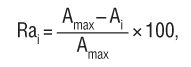     где:Ra i - рейтинг, присуждаемый i-й заявке по указанному критерию;Аmax - начальная (максимальная) цена договора, установленная в конкурсной документации в соответствии с пунктом 3 настоящей документации;Ai - предложение i-гo участника конкурса по цене договора.Для расчета итогового рейтинга  по заявке, рейтинг, присуждаемый каждой заявке по критерию «цена договора», умножается на соответствующую указанному критерию  значимость.18.2. Оценка заявок по критерию «качество работ, услуг и (или) квалификация участника конкурса»Для оценки заявок по критерию «качество работ, услуг и (или) квалификация участника конкурса» каждой заявке выставляется значение от 0 до 100 баллов. В случае если показатели указанного критерия установлены, сумма максимальных значений всех показателей этого критерия, установленных в конкурсной документации, должна составлять 100 баллов. Качество услуг и квалификация участника конкурса: для определения  рейтинга по данному критерию используются следующие показатели.     а) Опыт выполнения аналогичных работ по начислению платы, сбора платежей и размещение информации в системе ЖКХ в программе,  адаптированной к программе «Интротест-комплексные системы» - 50 баллов.- отсутствие опыта – 0 баллов.      б) Наличие программного продукта, адаптированного к программе «Интротест-комплексные системы» и опыт размещения информации в системе ГИС ЖКХ - 50 баллов:-  при отсутствии -  0 - баллов;- при наличии программного продукта, адаптированного к программе «Интротест-комплексные системы», но отсутствие опыта размещения информации в ГИС ЖКХ - 0 баллов.Рейтинг, присуждаемый заявке по критерию "качество работ, услуг и (или) квалификация участника конкурса", определяется как среднее арифметическое оценок в баллах всех членов закупочной комиссии, присуждаемых этой заявке по указанному критерию. В случае применения показателей рейтинг, присуждаемый i-й заявке по критерию "качество работ, услуг и (или) квалификация участника конкурса", определяется по формуле:                                i1 i2  к                                Rc  = C  + C  + ... + C ,    где:    Rc  - рейтинг, присуждаемый i-й заявке по указанному критерию;     i    C    -  значение  в баллах (среднее арифметическое оценок в баллах всех     членов закупочной комиссии присуждаемое комиссией i-й заявке на участие в конкурсе по k-му показателю, где k - количество установленных показателей.30. Для получения оценки (значения в баллах) по критерию (показателю) для каждой заявки вычисляется среднее арифметическое оценок в баллах, присвоенных всеми членами закупочной комиссии по  критерию (показателю).Для расчета итогового рейтинга по заявке, рейтинг, присуждаемый данной заявке, умножается на соответствующую значимость данного критерия.                                             19. Определение победителя конкурса Победителем конкурса признается участник, представивший конкурсную заявку, которая решением Закупочной комиссии признана наилучшим предложением по результатам оценочной стадии и заняла первое место в итоговой расстановке заявок по степени предпочтительности, а также наиболее полно отвечает всем требованиям, содержащимися в конкурсной документации. Решение Закупочной комиссии о выборе Победителя принимается простым большинством голосов от числа членов, присутствующих на заседании. В случае равенства голосов принимается решение, за которое проголосовал председатель Закупочной комиссии. Закупочная комиссия незамедлительно направляет выигравшему участнику уведомление о признании его победителем конкурса и приглашает его подписать Протокол о результатах конкурса.В Протоколе о результатах конкурса должны быть зафиксированы цена и  иные существенные условия договора (в зависимости от его вида), его стороны, срок, в течение которого такой договор должен быть заключен, а также действия, необходимые для  его  заключения.                                             20. Порядок заключения и срок подписания договораЗаказчик передает Победителю конкурса оформленный, подписанный и скрепленный печатью договор в течение 10-ти дней со дня подписания протокола оценки и сопоставления заявок (протокола рассмотрения заявок, если договор передается единственному участнику конкурса);Победитель конкурса (единственный участник) в течение 10-ти дней со дня получения договора подписывает его, скрепляет печатью (за исключением физического лица) и возвращает Заказчику;В случае, если Победитель конкурса в течение 10 дней, не представил Заказчику подписанный договор, такой Победитель признается уклонившимся от заключения  договора.          Договор с участником конкурса, заявке которого присвоен второй номер, заключается Заказчиком в следующем порядке;В проект договора, прилагаемый к извещению о проведении конкурса и конкурсной документации, включаются условия исполнения договора, предложенные участником конкурса, заявке на участие в конкурсе которого присвоен второй номер;В течение 5-ти дней со дня размещения на официальном сайте и сайте Заказчика протокола об отказе от заключения договора Заказчик передает участнику конкурса, заявке которого присвоен  второй номер, оформленный, подписанный и скрепленный печатью договор;Участник конкурса, заявке которого присвоен второй номер, в течение 5-ти дней со дня получения договора подписывает его, скрепляет печатью (за исключением физического лица) и возвращает Заказчику.          Заказчик имеет право отказаться на этапе заключения договора с участником закупки, с которым заключается договор, если  установлен хотя бы один из фактов:1) проведение ликвидации участника закупки - юридического лица и наличие решения арбитражного суда о признании участника закупки - юридического лица, индивидуального предпринимателя банкротом и решения об открытии конкурсного производства;2) приостановление деятельности участника закупки в порядке, предусмотренном Кодексом РФ об административных правонарушениях, на день подачи заявки или предложения от участника;3) наличие сведений об участнике закупки в  реестрах недобросовестных поставщиков, ведение  которых  предусмотрено Законом № 223-ФЗ (а так же Федеральным законом от  05.04.2013г. №44-ФЗ «О контрактной системе в сфере закупок товаров, работ, услуг для обеспечения муниципальных и государственных нужд»);4) непредставление участником закупки документов, необходимых для заключения договора, либо наличие в них недостоверных сведений об участнике закупки и (или) о товарах, работах, услугах;5) наличие в представленных документах для участия в процедуре закупки или в самой заявке недостоверных сведений об участнике закупки и (или) о товарах, работах,  услугах;6) несоответствие участника закупки требованиям законодательства РФ к лицам, осуществляющим поставки товаров, выполнение работ, оказание услуг, которые  являются  предметом  закупки;7) непредставление договора, подписанного участником закупки, с  которым  заключается договор, в редакции Заказчика и в срок, определенный Положением о закупках.       Не позднее 1-ого рабочего дня, следующего после дня установления фактов, которые указаны в настоящем разделе, Заказчиком составляется протокол об отказе от заключения договора. В протоколе должны содержаться следующие сведения:- о месте, дате и времени его составления;- о лице, с которым Заказчик отказывается заключить договор;- о фактах, которые являются основанием для отказа от заключения договора, а также о реквизитах документов, подтверждающих такие факты.     Протокол подписывается Заказчиком в день его составления в 2-х экземплярах, один из которых хранится у Заказчика. Второй экземпляр в течение 3-х рабочих дней со дня подписания передается лицу, с которым Заказчик отказывается заключить договор. Данный протокол размещается на официальном сайте и сайте Заказчика в течение 3-х дней после дня его подписания.21. Дополнительная информацияЗаказчик не несет ответственности в случае, если участник конкурса не ознакомился с изменениями, внесенными в извещение о проведении конкурса и конкурсную документацию (техническое задание, спецификация, проект договора), размещенными надлежащим образом в единой информационной системе.  22. Приложения к конкурсной документации:Форма №1 -  конверт;Форма № 2 – опись документов и форм, представляемых для участия  в конкурсе;Форма № 3 – конкурсная заявка на участие в конкурсе (для юридических лиц);Форма № 3.1 – конкурсная заявка на участие в конкурсе (для физических лиц);Форма № 4 –  предложение о цене договора;Форма № 5 – Предложение по критерию «качество работ, услуг и (или) квалификация участника конкурса»;Приложение № 1 – «Техническое задание»;Приложение № 1.1 –  «Расчет суммы»;Образцы приложений к договору  №1.2,№1.3– в формате Excel.Приложение № 2 – «Проект  договора».Согласовано:Председатель  Закупочной                                                                                 В.Г. Агафоновкомиссии Форма № 1 Форма № 2Опись документов и форм, представляемых для участия в открытом конкурсе	Настоящим _______________________________________  подтверждает,  что  для  участия 			наименование участника конкурсав открытом конкурсе № __________ направлены нижеперечисленные документы и формы. Документы, предоставленные в составе заявки,  соответствуют описи.________________                       __________________                    ______________         должность                                                          подпись                                              фамилия, имя, отчество 								        (полностью)м.п.	                                                                                 Форма  № 3* (заполняется юридическими лицами)Заявка на участие в открытом конкурсе № ___________«_____»___________________20__г.   (дата формирования заявки)Информация об участнике закупки:Изучив документацию об открытом конкурсе, принимая установленные в ней требования и условия организации и проведения открытого конкурса, мы подтверждаем, что согласны участвовать в открытом конкурсе №  в соответствии с конкурсной документацией и, в случае признания нас победителем, осуществить поставку товара, выполнить работы, оказать услуги в соответствии с условиями и требованиями, установленными в конкурсной документации по цене, предложенной в данной заявке.____________________________________________________________ подтверждает, что:			        (полное наименование участника размещения заказа)*(полное наименование участника закупки)- в отношении него отсутствует решения арбитражного суда о признании участника закупки банкротом и об открытии конкурсного производства;- в отношении него не приостановлена деятельность участника закупки в порядке, предусмотренном Кодексом Российской Федерации об административных правонарушениях, на день подачи заявки на участие в конкурсе;- у него отсутствуют задолженности по начисленным налогам, сборам и иным обязательным платежам в бюджеты любого уровня или государственные внебюджетные фонды за прошедший календарный год, размер которых превышает двадцать пять процентов балансовой стоимости активов участника закупки по данным бухгалтерской отчетности за последний завершенный отчетный период        - Мы подтверждаем отсутствие сведений _______________________________________                                                                                       (наименование участника) в реестре недобросовестных поставщиков, предусмотренном ст. 5 ФЗ от 18.07.2011 года     № 223-ФЗ «О закупках товаров, работ, услуг отдельными видами юридических лиц»;       -  Мы подтверждаем отсутствие сведений ______________________________________                                                                                         (наименование участника)   в реестре недобросовестных поставщиков, предусмотренном ст. 19 ФЗ от 21.07.2005 года № 94-ФЗ «О размещении заказов на поставки товаров, выполнение работ , оказание услуг для государственных и муниципальных нужд» и от 05.04.2013г. N 44-ФЗ (ред. от 28.12.2013) "О контрактной системе в сфере закупок товаров, работ, услуг для обеспечения государственных и муниципальных нужд". Мы гарантируем достоверность представленной нами в нашей заявке информации и подтверждаем право заказчика запрашивать в уполномоченных органах власти и у иных  лиц информацию, уточняющую представленные нами сведения.1.Предмет  договора:__________________________________________________________________________________________________* (заполняется на поставку товара, выполнение работ, оказание услуг)2. Сведения по критериям, установленные конкурсной документацией:2.1. Цена конкурсной заявки: ____________________ руб. Российской Федерации (с НДС_______)Цена включает: _________________________________________________________________3. Сроки (периоды) поставки товара, выполнения работ, оказания услуг: ____________________________________________________________________________(один срок)4.     Мы ознакомлены с материалами, содержащимися в техническом задании конкурсной документации влияющими на стоимость выполнения работ, поставки товаров, оказания  услуг.5.   Если наши  предложения, изложенные  выше, будут  приняты,  мы  берем на себя обязательство оказывать услуги в соответствии с требованиями конкурсной документации, включая требования, содержащиеся в технической части конкурсной документации и согласно нашим предложениям, которые мы просим включить в договор. 6.  Цены и другие условия, указанные в заявке на участие в конкурсе, остаются неизменными, в течение всего срока действия договора. 7. В случае если по результатам проведения конкурса наше предложение о цене договора будет признано предпоследним, а победитель конкурса будет признан уклонившимся от заключения договора с  заказчиком, мы обязуемся подписать договор по итогам настоящего конкурса в соответствии с требованиями конкурсной документации и условиями нашей заявки.8.   В подтверждении этого прилагаем все необходимые документы:          8.1 .Сведения и документы об участнике конкурса:8.2.Приложения по форме заявки, 8.3. Приложения по оценке заявок.Эта заявка на участие в конкурсе будет оставаться для нас обязательной.Настоящим гарантируем достоверность представленной нами в заявке информации. ________________                       __________________                       ______________         должность                                                          подпись                                                    фамилия, имя, отчество 							                 (полностью)м.п.	                                                                                 Форма  № 3.1* (заполняется физическими лицами и индивидуальными предпринимателями)Заявка на участие в открытом конкурсе № ___________«_____»___________________20__г.   (дата формирования заявки)Информация об участнике закупки:Изучив документацию об открытом конкурсе, принимая установленные в ней требования и условия организации и проведения открытого конкурса, мы подтверждаем, что согласны участвовать в открытом конкурсе № ______ в соответствии с конкурсной документацией и, в случае признания нас победителем, осуществить поставку товара, выполнить работы, оказать услуги в соответствии с условиями и требованиями, установленными в конкурсной документации по цене, предложенной в данной заявке.____________________________________________________________ подтверждает, что:	*(полное наименование участника закупки)- в отношении него отсутствует решения арбитражного суда о признании участника закупки банкротом и об открытии конкурсного производства;- в отношении него не приостановлена деятельность участника закупки в порядке, предусмотренном Кодексом Российской Федерации об административных правонарушениях, на день подачи заявки на участие в конкурсе;- у него отсутствуют задолженности по начисленным налогам, сборам и иным обязательным платежам в бюджеты любого уровня или государственные внебюджетные фонды за прошедший календарный год, размер которых превышает двадцать пять процентов балансовой стоимости активов участника закупки по данным бухгалтерской отчетности за последний завершенный отчетный период         -  Мы подтверждаем отсутствие сведений _______________________________________                                                                                       (наименование участника) в реестре недобросовестных поставщиков, предусмотренном ст. 5 ФЗ от 18.07.2011 года     № 223-ФЗ «О закупках товаров, работ, услуг отдельными видами юридических лиц»;         -  Мы подтверждаем отсутствие сведений ______________________________________                                                                                         (наименование участника)   в реестре недобросовестных поставщиков, предусмотренном ст. 19 ФЗ от 21.07.2005 года № 94-ФЗ «О размещении заказов на поставки товаров, выполнение работ , оказание услуг для государственных и муниципальных нужд» и от 05.04.2013г. N 44-ФЗ (ред. от 28.12.2013) "О контрактной системе в сфере закупок товаров, работ, услуг для обеспечения государственных и муниципальных нужд". .Мы гарантируем достоверность представленной нами в нашей заявке информации и подтверждаем право заказчика запрашивать в уполномоченных органах власти и у иных  лиц информацию, уточняющую представленные нами сведения.1.Предмет  договора:__________________________________________________________________________________________________* (заполняется на поставку товара, выполнение работ, оказание услуг)2. Сведения по критериям, установленные конкурсной документацией:2.1. Цена конкурсной заявки: ____________________ руб. Российской Федерации (НДС_____)Цена включает: ______________________________________________________________________                              (заполняется в соответствии с конкурсной документацией)3. Сроки (периоды) поставки товара, выполнения работ, оказания услуг: ____________________________________________________________________________(один срок)4.     Мы ознакомлены с материалами, содержащимися в техническом задании конкурсной документации влияющими на стоимость поставки, работ, услуг.5.    Если наши  предложения, изложенные  выше, будут  приняты,  мы  берем на себя обязательство оказывать услуги в соответствии с требованиями конкурсной документации, включая требования, содержащиеся в технической части конкурсной документации и согласно нашим предложениям, которые мы просим включить в договор. 6.  Цены и другие условия, указанные в заявке на участие в конкурсе, остаются неизменными, в течение всего срока действия договора. 7. В случае если по результатам проведения конкурса наше предложение о цене договора будет признано предпоследним, а победитель конкурса будет признан уклонившимся от заключения договора с  заказчиком, мы обязуемся подписать договор по итогам настоящего конкурса в соответствии с требованиями конкурсной документации и условиями нашей заявки.8.   В подтверждении этого прилагаем все необходимые документы:        8.1 .Сведения и документы об участнике конкурса:        8.2.Приложения по форме заявки;       8.3. Приложения по оценке заявок.Эта заявка на участие в конкурсе будет оставаться для нас обязательной.Настоящим гарантируем достоверность представленной нами в заявке информации. Индивидуальный предприниматель          ______________                                 _______________(предприниматель без образования 		      подпись                        фамилия, имя, отчество юридического лица)                                                                                                       (полностью)	                      		                                                                                       м.п.Форма  № 4 Предложение о цене договораИТОГО цена договора составляет: _____ (указать значение цифрами и прописью) рублей (НДС_____).Участник конкурса / уполномоченный представитель________________________     _____________________                          ________________       Должность                                                                         (подпись)                                                                                          (ФИО)М.П.Форма 5Предложение по критерию качество работ, услуг и (или) квалификация  участника  конкурса*- в графе «Примечание» отражаем наличие копий документов для подтверждения  показателей по критериюУчастник конкурса / уполномоченный представитель________________________     _____________________                          ________________       Должность                                                                         (подпись)                                                                                          (ФИО)М.П.                                Приложение  № 11.Техническое задание (Техническое задание на выполнение работ. оказание услуг (по капитальному ремонту, текущему ремонту, реконструкции, выполнению проектно – изыскательских работ и оказанию услуг)1. Место поставки товара: 628449,  РФ, Тюменская обл.,  Сургутский  район,       г. Лянтор2. Объемы, виды работ, услуг: - в программе осуществляется автоматизированная обработка 15000 лицевых счетов населения г. Лянтор, количество проживающих – 42000 чел.:.3. Срок (период) выполнения работ, оказания услуг: с 01.01.2017г.  по 31.12.2017г.4.Начальная (максимальная) цена договора:  1,6% от начисленной населению суммы ЖКУ и  1% от суммы сбора платы населения за ЖКУ. Максимальная сумма договора: 12 687 460,30 руб. (двенадцать миллионов шестьсот восемьдесят семь тысяч четыреста шестьдесят  рублей 30 коп.) в т.ч. НДС  18 %. Цена включает все налоги и сборы, затраты на материалы, оборудование, транспортные расходы, а так же иные издержки исполнителя, связанные с выполнением работ.. В случае, если товар, услуги  Претендента не облагается НДС, то цена, предложенная таким Претендентом в Заявке, не должна превышать установленную (максимальную) цену без НДС. При этом на стадии оценки и сопоставления заявок для целей сравнения ценовых предложений других Участников также учитываются без НДС.5. Требования к качеству и безопасности выполнения работ, оказания услуг: (ведомость объема, описания работ).Программный продукт, адаптированный к программе «Интротест-комплексные системы»Обеспечение размещения информации в программе ГИС ЖКХ6.    Требования к результатам работ, услуг: (порядок сдачи и приемки работ): перечень отчётности по начислению и сбору платежей населения, предоставляемый до 07 числа месяца, следующего за отчётным, акт выполненных работ (услуг), предоставляемый до 10  числа месяца, следующего за отчётным.7.   Требования к сроку и объему гарантий качества: исполнение перечня работ в установленные сроки..9. Наличие необходимых лицензий и разрешений: (обязательных и в добровольной системе сертификации): документально подтверждённые права разработчика на программный продукт.10.   Форма, сроки и порядок оплаты: Безналичный расчет, по факту выполнения работ, после подписания актов о приемке оказанных услуг и счетов-фактур, оформленных в соответствии с требованиями нормативных документов в срок до 25 числа месяца, следующего за отчётным.11. Срок действия  договора: с 01.01.2017г.  по 31.12.2017г.Ответственное лицо       __________________       Пронюшкина М.Л.      Приложение  № 1.1 (к форме №4)Расчет стоимости  услуг по аналитическому учету и сбору платежей населения за жилищно-коммунальные услуги                                с 01 января 2017г. по 31 декабря 2017г.Участник конкурса / уполномоченный представитель________________________     _____________________                          ________________       Должность                                                                         (подпись)                                                                                          (ФИО)                          М.П.	Ответственное лицо                  ____________            М.Л. Пронюшкина                                                                                     (Подпись)                                          (Ф.И.О.)                                                    Приложение №2Д О Г О В О Р   №___-ЗКна оказание услуг по ведению аналитического учёта в программном обеспечении «Интротест-комплексные системы» по начислению и оплате  за жилищные и коммунальные услуги, в том числе по общежитию ул. Набережная дом 2, сбор платежей населения г.п.Лянтор за ЖКУ г. Лянтор             		                                                                  «____»__________  2016г. Лянторское городское муниципальное унитарное предприятие «Управление тепловодоснабжения и водоотведения», именуемое в дальнейшем «Заказчик», в лице _______________________________, действующего на основании __________, с одной стороны и ___________________________________________, именуемое в дальнейшем «Исполнитель» в лице  ______________________________________, действующей на основании _____________ с другой стороны, в соответствии с Протоколом №__.16-К от «___» _____________ 2016г. заключили настоящий договор  о нижеследующем:I ОБЩИЕ ПОЛОЖЕНИЯИсполнитель – осуществляет от своего имени и за счет Заказчика  ведение  аналитического учета операций по расчетам за жилищные и коммунальные услуги, сбор платежей  населения за ЖКУ и зачисление собранных средств  на расчётный счёт Заказчика.         Заказчик – поручает Исполнителю оказывать услуги по ведению аналитического учета операций по расчетам за жилищные и коммунальные услуги, осуществлять сбор платежей населения за ЖКУ с перечислением собранной Исполнителем суммы на расчётный счёт Заказчика.         Потребители – лица, пользующиеся на праве собственности или ином законном основании помещением в многоквартирном доме, жилым домом, домовладением, потребляющие коммунальные услуги.Аналитический учет – начисление платы за жилищные и коммунальные услуги, начисление пени, перерасчеты, учет  оплаты.Плательщик – физическое лицо, осуществляющее внесение Исполнителю наличных денежных средств в целях исполнения денежных обязательств по оплате за жилищные и коммунальные услуги перед Заказчиком.Коммунальные услуги – холодная вода, горячая вода, тепловая энергия, водоотведение, электроэнергия.Жилищные услуги - содержание общего имущества в многоквартирном доме.II. ПРЕДМЕТ ДОГОВОРА2.1. Исполнитель обязуется  оказывать  услуги   по ведению аналитического учёта в программном обеспечении «Интротест-комплексные системы» или в аналогичном программном продукте, адаптированном к программе «Интротест-комплексные системы» по начислению и оплате  за жилищные и коммунальные услуги, в том числе по общежитию ул. Набережная дом 2, сбор платежей населения  г.п. Лянтор за ЖКУ.2.2. Срок оказания услуг – с 01.01.2017г. по 31.12.2017г. III. ПРАВА И ОБЯЗАННОСТИ СТОРОН3.1.Исполнитель обязан:3.1.1. Осуществлять автоматизированную обработку, проводить начисление в части населения и местного бюджета, производить расчет и перерасчет, производить прием наличных денежных средств от потребителей и зачислять их на расчетный счет Исполнителя, с последующим перечислением на расчетный счет Заказчика,  за следующие услуги:-холодная вода, -горячая вода,-водоотведение,-тепловая энергия, -содержание, - электроэнергия  по общежитию  г. Лянтор, ул. Набережная,  дом  2,- разовые начисления за установку ОДПУ,- пени по коммунальным  услугам,- пени по жилищным  услугам,- сумма процентов при  рассрочке  платежа  на  приобретение и установку  ОДПУ.3.1.2. В качестве основания для ведения учета платежей потребителей применять  предоставляемые Заказчиком:-законодательные и правовые акты органа местного самоуправления, устанавливающие особые условия оплаты жилищно-коммунальных услуг,-нормативы потребления коммунальных услуг, устанавливаемые полномочным органом исполнительной власти субъекта РФ,-тарифы, утвержденные полномочными органами в области  регулирования   тарифов.3.1.3. Производить начисление пени потребителям за жилищные и за коммунальные услуги, в размере установленном законодательным актом,  действующим  на день  фактической  оплаты, п. 14 ст. 155 Жилищного кодекса Российской Федерации.3.1.4. Производить ежемесячное начисление  процентов при рассрочке платежа на приобретение ОДПУ в размере не более рефинансированной ставки  ЦБ, действующей на дату начисления  суммы приобретения и установки ОДПУ.3.1.5. Обеспечивать своевременное и качественное оформление первичных и сводных  учетных документов по формам, установленным в Приложении №4а-4з, 2.1, 2.2, 6-6а, 7, 8-8а , 9-9а, 10, 11а-11д, 13, 17, к  настоящему  договору,  и  их  предоставление  Заказчику.3.1.6. Выдавать справки гражданам о состоянии их лицевого  счета и  повторные  счет – извещения, в случае необходимости.  3.1.7. Обеспечить достоверность сведений, указанных в первичных и сводных учетных документах. Безвозмездно исправить по требованию Заказчика все выявленные  недостатки, если в процессе оказания услуг Исполнитель  допустил отступление от условий договора, ухудшившее качество работы, в течение 3 дней.3.1.8. Обеспечить доставку гражданам платежных документов на оплату коммунальных, жилищных услуг и пени (Приложение №3а, 3б)  к  настоящему  договору, до  8-го  числа  месяца, следующего за расчетным, а при совпадении  длительных  выходных  и праздничных дней  (Новый год, 1 мая и т.д.) срок предоставления платежных документов на оплату ЖКУ переносится  на количество выходных и праздничных дней.3.1.9. Выдавать гражданам по их обращениям платежные документы на оплату коммунальных, жилищных услуг и пени за истекшие месяцы,  в день обращения граждан.3.1.10. Вести прием населения по вопросам поступившей оплаты (не поступившей) от потребителей жилищно-коммунальных услуг. 3.1.11. Обеспечить хранение информации по ведению аналитического учета в период действия договора в электронном виде. 3.1.12.  Дать согласие Заказчику на работу в программе «Расчётно-кассовый центр» в приложении «Бухгалтер»  в режиме «on-line», без изменения каких либо данных, в течение календарного  месяца, за исключением двух дней, необходимых на «закрытие» расчетного периода.3.1.13. Исполнитель вправе в одностороннем порядке ограничить количество пользователей Заказчика, предварительно уведомив последнего. 3.1.14. По запросу Заказчика предоставлять информацию о задолженности граждан по жилищно-коммунальным услугам в разрезе лицевых счетов, сведения о задолженности по пене, список потребителей, имеющих переплату за жилищные услуги по состоянию на ____20  г. с учетом текущих начислений.3.1.15. Осуществлять поддержку работы пользователей с базой данных Исполнителя на рабочих местах Заказчика силами инженера-программиста Исполнителя.3.1.16. Оказывать услуги по консультированию Заказчика по использованию программных продуктов.3.1.17. Предоставить Заказчику доступ к видам отчетности согласно Приложениям №4.1-4.6, 5.1-5.3, 15, 17, 19.3.1.18. Предоставлять Заказчику копии Правил внутреннего контроля в организациях, осуществляющих операции с денежными средствами, согласованных в соответствующем надзорном органе. В соответствии с пп. 10 п. 3 ст. 7 Федерального закона от 21.07.2014 №209-ФЗ «О государственной информационной системе жилищно-коммунального хозяйства» обеспечивать взаимодействие с инфраструктурой, обеспечивающей информационно-технологическое взаимодействие информационных систем, используемых для  предоставления государственных и муниципальных услуг в электронной форме.3.1.19. Предоставить Заказчику копии подтверждающих документов о постановке на учет в Федеральной службе по финансовому мониторингу организаций, осуществляющих операции с денежными средствами.3.1.20. Предоставить Заказчику копии Правил внутреннего контроля в организациях, осуществляющих операции с денежными средствами, согласованных в соответствующем надзорном органе.3.1.21. В соответствии с требованиями действующего законодательства, в  установленных  случаях проводить идентификацию физического лица, осуществляющего платеж.3.1.22. Соблюдать требования действующего законодательства о применении контрольно-кассовой техники при осуществлении наличных денежных расчетов.3.1.23. Застраховать риск гражданской ответственности за неисполнение обязанности по осуществлению расчетов с Заказчиком предусмотренную настоящим  договором на сумму 2/3 от суммы договора. Копию договора предоставить Заказчику.3.1.24. Выполнять настоящее поручение силами только своих работников неся полную ответственность перед Заказчиком за соблюдение условий настоящего договора.3.1.25. Предоставлять Заказчику посредством электронных каналов связи на адрес электронной почты bank@lgutviv.ru файл формата «*.txt» до 8-го числа месяца, следующего за отчетным (Приложение № 18). При совпадении длительных выходных и праздничных дней, срок предоставления файла переносится на количество выходных и праздничных. 3.1.26. Производить перечисление на расчетный счет Заказчика собранные денежные средства за коммунальные и жилищные услуги 2 раза в неделю.3.1.27. . Поступившая сумма оплаты за коммунальные услуги распределяется в лицевом счёте потребителя пропорционально задолженности по услугам. Поступившая сумма оплаты за жилищные услуги распределяется в лицевом счете на жилищные услуги;3.1.28. Размещать сведения о начислениях и платежах в программе «ГИС ЖКХ» в установленные законодательством сроки.3.1.29. При приеме платежей использовать отдельный банковский счет для осуществления расчетов с Заказчиком.3.2. Исполнитель вправе:3.2.1. Запрашивать у Заказчика дополнительные сведения и информацию, необходимую для исполнения настоящего договора.3.2.2. При возникновении спорных ситуаций, связанных с расчетом платежей за жилищно-коммунальные услуги, в письменном виде предоставить Заказчику обоснование своего решения спорного вопроса.3.3.  Заказчик обязан:3.3.1. Представить  Исполнителю:-нормативные акты органа местного самоуправления, устанавливающие особые условия оплаты за ЖКУ;-нормативы потребления коммунальных услуг, устанавливаемые органом исполнительной власти субъекта РФ;-тарифы, утвержденные полномочными органами в области регулирования тарифов;-предоставлять данные  для перевода единиц измерения, с указанием необходимой точности.3.3.2. Установить расчетный период начисления оплаты  за услуги, оказываемые Заказчиком – один  календарный месяц.3.3.3. Установить порядок и условия подготовки и передачи информации, отражаемой в первичной документации по ведению аналитического учета, согласно Приложениям к договору.  3.3.4. Не реже  2 раз в неделю предоставлять информацию о принятых платежах потребителей.3.3.5. Предоставлять Исполнителю список пользователей программы. При изменении фамилий, адресов расположения рабочих мест и количества пользователей в течении 5-ти дней письменно уведомить Исполнителя.3.3.6. Ежеквартально, не позднее 25 числа месяца, следующего за истекшим кварталом, предоставлять Исполнителю акт сверки взаиморасчетов по населению и пене (Приложение №12-12а).3.3.7. Производить полный расчет за оказанные услуги до 25 числа месяца следующего за расчетным.3.4. Заказчик имеет право:3.4.1. В рабочее время проверять ход и качество работы, выполняемой Исполнителем, не вмешиваясь в его деятельность. В случае ненадлежащего оказания услуг Исполнителем и в последующем  возмещение Заказчиком убытков третьим лицам, Исполнитель обязан возместить Заказчику причиненные таким нарушениями убытки.3.4.2. Предъявить претензии к Исполнителю по исполнению им настоящего договора или поручений Заказчика, связанных с условиями настоящего договора, в порядке, установленном настоящим договором, за исключением случаев, когда несвоевременное или некачественное исполнение обязанностей Исполнителем произошло вследствие несоблюдения обязанностей Заказчиком.3.4.3. Вносить изменения в формы документов, порядок их создания и обработки, по согласованию с Исполнителем, закрепленному соответствующим дополнительным соглашением к настоящему договору. IV. ПОРЯДОК ПРИЕМКИ И СДАЧИ РАБОТ4.1. По окончании месяца Исполнитель предоставляет Заказчику  -  не позднее 05 числа месяца, следующего за отчетным:-  Акт выполненных работ (Приложение №4а-4з)- Отчет по начислению ХВС (ГВС, отопления) в домах, оборудованных общедомовыми приборами учета и наличии (отсутствии) индивидуальных приборов учета (Приложение № 5.1-5.3).- Сведения о начислениях по нормативам потребления и приборам учета холодного, горячего водоснабжения (Приложение № 2.1, 2.2)- Реестры начислений, оплат и задолженности по услугам (Приложение №4.1-4.6) Не позднее 08 числа месяца, следующего за отчетным:– Ведомость остатков и начислений- Оборотную ведомость по населению- Отчет о сборе денежных средств с населения- Акт выполненных работ по ведению учета операций по расчетам за коммунальные и жилищные услуги (Приложение №11а-11д).- Счета-фактуры.4.2. Заказчик обязан в течение 3-х дней с момента получения акта выполненных работ (Приложение №4а-4з)  направить Заказчику подписанный  и утвержденный акт или мотивированный отказ от приема работ.4.3. В случае мотивированного отказа Сторонами составляется акт с перечнем необходимых доработок и сроков их выполнения. 4.4.Услуги считаются оказанными после подписания акта о приемке выполненных работ (Приложение №4а-4з). V.СУММА ДОГОВОРА И ПОРЯДОК РАСЧЕТОВ5.1. Сумма настоящего договора  составляет ______________________________, в т.ч. НДС ________, согласно Протоколу _____________________________________(Приложение №1). В цену включены транспортные расходы, расходы на материалы, расходы на налоги, сборы и другие обязательные платежи. (Если НДС не облагается, необходимо указать: «НДС не облагается», указать основание).5.2.Оплата за оказанные Исполнителем  услуги по ведению аналитического учета операций по расчетам за жилищно-коммунальные услуги, производится в размере 1,6 % без НДС, от начисленных Потребителю сумм,  за  исключением  сумм  по начислению пени и сумм  возмещения из средств местного бюджета.5.3. Оплата за оказанные Исполнителем услуги по приему платежей потребителей за коммунальные и жилищные услуги и перечислению их на счет Заказчика производится в размере 1,0 %, без НДС, от перечисленных Исполнителем сумм, включая пеню и проценты за рассрочку платежа на установку ОДПУ.5.4. Расчет за оказанные услуги осуществляется Заказчиком,  путем   перечисления на расчетный счет Исполнителя денежных средств, на основании предоставленных Исполнителем  Заказчику двухсторонних актов (Приложение №11а-11д), подписанных сторонами и счет-фактур, оформленных в соответствии с законодательством РФ.  VI.ОТВЕТСТВЕННОСТЬ СТОРОН6.1. При несоблюдении предусмотренных настоящим договором сроков расчета за оказанные услуги Заказчик уплачивает Исполнителю неустойку в размере 0,1% от  суммы договора за каждый  день  просрочки.6.2. При нарушении пунктов № 3,1.8, № 3.1.25 раздела №3, №4.1 раздела №4  настоящего договора, Исполнитель выплачивает Заказчику неустойку в размере 0,1% от суммы договора за  каждое  неисполненное  обязательство  в  срок. 6.3. Уплата неустойки не освобождает Исполнителя от выполнения лежащих на нем обязательств или устранения нарушений.6.4. Исполнитель несет ответственность за качество произведенных им настроек программных продуктов.6.5. В случае сбоя в созданных Исполнителем настройках программных продуктов в процессе их эксплуатации все работы по восстановлению работоспособности программы должны быть  выполнены силами  Исполнителя и за его  счет.   6.6. Во всех иных случаях за неисполнение, неполное и/или ненадлежащее исполнение договора стороны несут ответственность согласно действующему законодательству РФ.При наступлении форс-мажорных обстоятельств, вследствие которых любая из сторон не в состоянии полностью или частично исполнить обязательства по договору, а именно: пожара, стихийных бедствий, военных операций, блокад, изменений законодательства, стороны ответственности не несут. Сторона, для которой возникла невозможность исполнения своих обязательств по договору, должна незамедлительно, но не позднее 24-х часов известить об этом другую сторону. Не уведомление или несвоевременное уведомление о наступлении форс-мажорных обстоятельств лишает ее права ссылаться на них. Форс-мажорные обстоятельства должны подтверждаться справками соответствующих государственных органов. При расторжении в связи с этим договора, понесенные убытки не возмещаются.VII.ПОРЯДОК РАЗРЕШЕНИЯ СПОРОВ7.1. Споры и разногласия, которые могут возникнуть при исполнении договора, будут по возможности разрешаться путем переговоров между Сторонами.7.2. В случае невозможности разрешения разногласий путем переговоров они подлежат рассмотрению в арбитражном суде ХМАО-Югра с соблюдением претензионного порядка урегулирования споров. Срок рассмотрения претензий – 15 дней с момента ее получения.VIII.ПОРЯДОК ИЗМЕНЕНИЯ И РАСТОРЖЕНИЯ ДОГОВОРА8.1. Любые изменения и дополнения к договору имеют силу только в том случае, если они оформлены в письменном виде и подписаны обеими Сторонами.8.2. Заказчик вправе в одностороннем порядке отказаться от исполнения договора при условии оплаты исполнителю фактически понесенных им расходов.8.3. Исполнитель вправе в одностороннем порядке отказаться от исполнения договора лишь при условии полного возмещения Заказчику убытков.IX.ПРОЧИЕ УСЛОВИЯ9.1. Договор вступает в действие с 01 января 2017г. и действует до «31»  декабря  2017г., а в части обязательств Заказчика по оплате услуг Исполнителя -  до полного их завершения.9.2. В случае изменения у какой-либо из сторон местонахождения, названия банковских реквизитов и прочего она обязана в течение 10 (десяти) дней письменно известить об этом другую Сторону.9.3. Договор составлен в двух экземплярах, имеющих одинаковую юридическую силу, по одному экземпляру для каждой из Сторон.9.4. При исполнении договора стороны руководствуются ГК РФ, иными действующими законодательными и нормативными актами РФ, имеющими отношение к предмету договора.X.ПРИЛОЖЕНИЯ Все приложения являются неотъемлемой частью настоящего договора.1.Приложение № 1 – Расчет суммы договора;2.Приложение № 1а – Перечень ответственных лиц ЛГ МУП «УТВиВ» по ведению договора;3. Приложение № 2.1-Холодная вода по нормативам и счетчикам;4. Приложение № 2.2 – Горячая вода по нормативам и счетчикам;5. Приложение № 3а-3б – Счет – извещение (форма);6. Приложение № 4а- 4з – Акт о приемке выполненных  работ;7. Приложение № 4.1-4.6 – Реестр начислений, оплаты и задолженности по услуге;8.Приложение № 5.1-5.3 – Объем коммунального ресурса, приходящийся на квартиру, предоставленный на общедомовые нужды;9. Приложение № 6-6а - Ведомость остатков и начислений (в разрезе управляющих организаций и форм собственности);10. Приложение № 7 – Задолженность граждан по ЖКУ в разрезе лицевых счетов;11.Приложение № 8-8а – Оборотная ведомость по населению (в разрезе управляющих  организаций и форм  собственности);12. Приложение № 9-9а - Отчет о сборе денежных средств с населения (в разрезе управляющих организаций и форм собственности);13. Приложение № 10 – Список потребителей, имеющих переплату;14. Приложение № 11а-11д – Акт выполненных работ по ведению составляющих лицевых счетов населения, начислению, расчету, перерасчету платежей населения, сбору платежей с населения;15. Приложение № 12-12а – Акт сверки взаимных расчетов по населению, пене;16. Приложение № 13 – Общий свод начислений по пене (в разрезе управляющих организаций и форм собственности);17. Приложение № 14 – Список пользователей, имеющих право доступа к модулям программы Исполнителя;18. Приложение № 15 - Размер платы на общедомовые нужды, в многоквартирном доме не оборудованном ОДПУ по нормативам потребления ОДПУ (формула 15 Правил 354);19. Приложение № 16 – Отчёт о сумме % при рассрочке платежа на приобретение и установку ОДПУ;20. Приложение № 17 - Сумма оплаченная гражданами  за установку ОДПУ;21. Приложение № 18 - Формат файла;22. Приложение № 19 - Перечень отчетов для работы ЛГ МУП «УТВиВ»;23. Приложение № 19а-19г – Формы отчетов для работы ЛГ МУП «УТВиВ»;	24. Приложение № 20 – Объем вывоза и утилизации ТКО;25. Приложение №21 – Реестр начислений, оплаты и задолженности по услуге содержание и ремонт;26. Приложение №22- Копия Протокола №___ от «___» __________ 2016г.X.ПОЧТОВЫЕ, ЮРИДИЧЕСКИЕ АДРЕСА И БАНКОВСКИЕ РЕКВИЗИТЫНомер крите-рияКритерии оценки заявок на участие в конкурсе и их содержаниеМаксимальная оценка(рейтинг) заявкив баллахЗначимость критериев оценки заявок на участие в конкурсеЦеновой критериЙЦеновой критериЙЦеновой критериЙЦеновой критериЙ1Цена договора --40%Содержание: Форма 4 Содержание: Форма 4 Содержание: Форма 4 Содержание: Форма 4 Неценовые критерииНеценовые критерииНеценовые критерииНеценовые критерии2качество работ, услуг и (или) квалификация участника конкурса--60%Содержание: Форма 5Содержание: Форма 5От кого_________Адрес___________     ЗАЯВКА НА УЧАСТИЕ В ОТКРЫТОМ КОНКУРСЕ                            ________________________________________________________________      указать наименование конкурса                                      __________________________________________________________________указать дату проведения конкурса   Кому: 628449, Российская Федерация, Тюменская                                                                                                                                                                                            область, Сургутский район, г.Лянтор,                                                                                                                    ул. Магистральная, стр.14                                                                                                                                       Закупочной комиссииНаименование документа и формы Номер листаначала  каждого документа Количество листов (общее количество листов каждого документа)       Каждый документ должен перечисляться в отдельной ячейке таблицы.      Каждый документ должен перечисляться в отдельной ячейке таблицы.      Каждый документ должен перечисляться в отдельной ячейке таблицы.Юридическое лицоФирменное наименование (наименование) Юридическое лицоСведения    об организационно-правовой формеЮридическое лицоИНН/КППЮридическое лицоОГРНЮридическое лицоСведения о месте нахожденияЮридическое лицоПочтовый  адрес  Юридическое лицоНомер контактного телефона (с указанием кода города, района)Юридическое лицоФаксЮридическое лицоАдрес электронной почтыЮридическое лицоКонтактное лицоФизическое лицо;Индивидуальный предприниматель(предприниматель без образования юридического лица)ФамилияФизическое лицо;Индивидуальный предприниматель(предприниматель без образования юридического лица)ИмяФизическое лицо;Индивидуальный предприниматель(предприниматель без образования юридического лица)ОтчествоФизическое лицо;Индивидуальный предприниматель(предприниматель без образования юридического лица)Паспортные данные (номер, серия, место и дата выдачи, кем выдан)Физическое лицо;Индивидуальный предприниматель(предприниматель без образования юридического лица)Сведения о месте жительства / регистрацииФизическое лицо;Индивидуальный предприниматель(предприниматель без образования юридического лица)Номер контактного телефона (с указанием кода города, района), адрес электронной почтыФизическое лицо;Индивидуальный предприниматель(предприниматель без образования юридического лица)ФаксФизическое лицо;Индивидуальный предприниматель(предприниматель без образования юридического лица)Контактное лицоНаименование работХарактеристика работЕд. изм.Кол-во, объемЦена, предложенная участником закупки  в руб.Цена, предложенная участником закупки  в руб.Цена, предложенная участником закупки  в руб.Наименование работХарактеристика работЕд. изм.Кол-во, объемБез  НДСНДС 18 %В том числе с НДСОказание услуг по ведению аналитического учёта по начислению и оплате за жилищные и коммунальные услуги, в том числе по общежитию ул. Набережная дом 2, сбор платежей населения г.п. Лянтор за ЖКУ в программном обеспечении «Интротест-комплексные системы»  или  в аналогичном программном продукте, адаптированном к программе.Оказание услуг по ведению аналитического учёта по начислению и оплате за жилищные и коммунальные услуги, в том числе по общежитию ул. Набережная дом 2, сбор платежей населения г.п. Лянтор за ЖКУ в программном обеспечении «Интротест-комплексные системы»  или  в аналогичном программном продукте, адаптированном к программе.Оказание услуг по ведению аналитического учёта по начислению и оплате за жилищные и коммунальные услуги, в том числе по общежитию ул. Набережная дом 2, сбор платежей населения г.п. Лянтор за ЖКУ в программном обеспечении «Интротест-комплексные системы»  или  в аналогичном программном продукте, адаптированном к программе.ИТОГО: № п/пНаименование показателяЕд. измеренияПримечание*1.Качество услуг и квалификация участникааКачество услуг и квалификация участников конкурса – 60%.- опыт выполнения аналогичных работ по начислению платы, сбора платежей и размещение информации в системе ЖКХ в программе,  адаптированной к программе «Интротест-комплексные системы».- 50 баллов.-  отсутствие опыта – 0 баллов.копии   документовбНаличие программного продукта, адаптированного к программе «Интротест-комплексные системы» и опыт размещения информации в системе ГИС ЖКХ - 50 баллов:-  при отсутствии -  0 - баллов;- при наличии программного продукта, адаптированного к программе «Интротест-комплексные системы», но отсутствие опыта размещения информации в ГИС ЖКХ - 0 баллов.копии  договоровНаименование и характеристика услугНаименование и характеристика услуг1Начисление платы населению, в том числе проживающим в общежитии ул. Набережная,2,  за коммунальные услуги: холодное водоснабжение, горячее водоснабжение, водоотведение, отопление, электроэнергию  на индивидуальное потребление и общедомовые нужды, исходя из показаний приборов учёта и нормативов потребления, с учётом перерасчётов в связи с временным отсутствием граждан в жилых помещениях, и оказания коммунальных услуг ненадлежащего качества.ежемесячно2Начисление платы за жилищные услуги содержание жилищного фонда, находящегося в управлении, с учётом перерасчётов за ненадлежащее качество жилищных услуг.ежемесячно3.Начисление пени за каждый день просрочки платежа отдельно за жилищные и коммунальные  услугиежемесячно4.Начисление  разницы в тарифах  жилищных и коммунальных услуг для возмещения из средств местного бюджета ежемесячно5. Начисление разовой оплаты за установку общедомовых приборов учётапо заявлению заказчика6.Начисление суммы процентов в связи с предоставлением рассрочки за установку общедомового прибора учётаежемесячно7. Распределение поступившей оплаты за коммунальные услуги пропорционально задолженности (сальдо) по коммунальным  и жилищным услугамежемесячно8.Предоставление Заказчику информации о собранных средствах в формате «*.txt» и видам услугежемесячно9.Обеспечение Заказчику постоянного доступа в программе в режиме «on-line» для формирования отчётов, просмотра данных в лицевых счетах, занесения Заказчиком показаний приборов учёта ежесуточно10.Ведение разъяснительной работы с  населением по  вопросам поступившей оплаты, выдача справок по состоянию лицевого счёта по обращению граждан11.Обеспечение достоверности сведений, указанных в первичных и сводных учётных документах, хранение информации в электронном  виде12. Изготовление (приобретения за свой счёт) расходного материала для бланков первичных документов и платёжных документов населенияежемесячно13. Обеспечение доставки населению платёжных документов на оплату ЖКУ за счёт собственных средствежемесячно14.Содержание за счёт собственных средств 2-х касс по сбору платежей населения в г. Лянтор15.Перечисление Заказчику в полном объёме собранных через кассы средств населения, оплаченных за ЖКУЕженедельно вторник, четверг16.Предоставление бухгалтерской отчётности о начисленных и собранных суммах за текущий месяц с разбивкой по видам услуг и управляющим организациям, в части сбора средств- с разбивкой по банкам. Предоставление отчётности о начислениях и оплате по каждому многоквартирному дому, о начислении объёмов водопротебления по приборам учёта и нормативам потребления, о начислении общедомовых нужд по приборам учёта и нормативам потребления. 07 число месяца следующего за отчётным17.Сверка собранных средств по услугам и банкам01 число месяца следующего за отчётным18.Размещение информации по начислениям и поступившей оплате по каждому лицевому счету в программе ГИС ЖКХЕжемесячно Сумма начислений и сбора денежных средствСумма начислений и сбора денежных средств% за услуги РКЦСумма за услуги РКЦНДССумма договораНачисление за ЖКУСбор платежейИтогоПриложение 1.2по аналитическому учёту и сбору платежей населения за жилищно-коммунальные услугипо аналитическому учёту и сбору платежей населения за жилищно-коммунальные услугипо аналитическому учёту и сбору платежей населения за жилищно-коммунальные услугипо аналитическому учёту и сбору платежей населения за жилищно-коммунальные услугипо аналитическому учёту и сбору платежей населения за жилищно-коммунальные услугипо аналитическому учёту и сбору платежей населения за жилищно-коммунальные услугина  2017 годСумма начислений и сбора денежных средств, руб.% за услуги РКЦ% за услуги РКЦСумма за услуги РКЦСумма за услуги РКЦНДСНДСНДССумма договора Начисление за ЖКУ  565 364 283,15   1,6%1,6%            9 045 828,53               9 045 828,53     1 628 249,14     1 628 249,14     1 628 249,14     10 674 077,67   Сбор платежей       75 128 841,53   1%1%               751 288,42                  751 288,42        135 231,92        135 231,92        135 231,92         886 520,33   Итого  640 493 124,68               9 797 116,95               9 797 116,95     1 763 481,05     1 763 481,05     1 763 481,05     11 560 598,00   ИСПОЛНИТЕЛЬ:______________________/Ф.И.О./«___» ___________2016г.ЗАКАЗЧИК: ЛГ МУП «УТВиВ»  Место нахождение - Российская Федерация, Тюменская область,  Ханты - Мансийский автономный округ - Югра,  Сургутский район, г. Лянтор, ул. Магистральная, стр.14. Тел. (34638) 77-6-00 (доб. 80100), факс 23-3-51 (80-109), эл. адрес e-mail@lgutviv.ru Почтовый адрес - 628449, Российская Федерация, Тюменская область, Сургутский район, г. Лянтор, ул. Магистральная, стр.14.  ИНН 8617028441 КПП 861701001 р/с 40702810800050000116  в  Ф-л Западно-Сибирский ПАО Банка «ФК Открытие» БИК 047162812 к/с  30 101 810  465 777 100 812  _____________________/Ф.И.О./«___» ___________ 2016г.